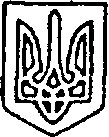 УКРАЇНАВІДДІЛ ОСВІТИ КРАСНОАРМІЙСЬКОЇ РАЙОННОЇ ДЕРЖАВНОЇ АДМІНІСТРАЦІЇКОМУНАЛЬНА УСТАНОВАКРАСНОАРМІЙСЬКИЙ  РАЙОННИЙ МЕТОДИЧНИЙ КАБІНЕТ КРАСНОАРМІЙСЬКОЇ РАЙОННОЇ РАДИ ДОНЕЦЬКОЇ ОБЛАСТІНАКАЗ20 листопада  2015р.                         с.Гришине                                                 № 28Про підсумки районного етапу VІ Міжнародного мовно-літературного конкурсу учнівської та студентської молоді імені Тараса Шевченка у 2015-2016 навчальному роціЗгідно з наказом Комунальної установи « Красноармійський районний методичний кабінет» № 261 від 02 жовтня  2015 року «Про  проведення І – II етапів VI Міжнародного мовно-літературногоконкурсу учнівської та студентської молоді імені Тараса Шевченка у 2015-2016 навчальному році»,  (далі-Конкурс) з метою вшанування творчої спадщини Т.Г. Шевченка, виявлення творчо обдарованої учнівської молоді, виховання поваги до мови і традицій свого народу, почуття гордості за свій народ, любові до рідного краю, формування готовності творити добрі справи задля рідної Батьківщини, заможної, повноправної і невіддільної від світового розвитку країни 14 листопада відбувся ІІ ( районний) етап Конкурсу.         Членами районного журі було розглянуто 73 роботи  учнів 5-11 класів. Із них 12 робіт учнів 5 класів, 13 робіт учнів 6 класів,12 робіт учнів 7 класів, 9 робіт учнів 8 класів, 9 робіт учнів 9 класів, 8 робіт учнів 10 класів, 10 робіт учнів 11 класів. Під час перевірки робіт було виявлено, що конкурсанти виконали запропоновані творчі завдання на належному рівні, продемонстрували глибокі знання біографічних відомостей та творчої спадщини Т.Г.Шевченка. Розглянувши матеріали та протоколи ІІ (районного) етапу Конкурсу, НАКАЗУЮ :1.Затвердити протоколи журі ІІ (районного) етапу VІ Міжнародного мовно-літературного конкурсу учнівської та студентської молоді імені Тараса Шевченка       2. Визначити переможцями ІІ (районного) етапу Міжнародного Конкурсу:       І СТУПЕНЯДерман Олену - ученицю 5 класу Миколаївської ЗОШ І-ІІІ ступенів;Гусак  Марину - ученицю 7 класу Новотроїцької ЗОШ І-ІІІ ступенів. ІІ СТУПЕНЯ Трясорук  Ярославу - ученицю 5 класу Лисівської ЗОШ І-ІІІ ступенів,Федотову Дар`ю - ученицю 5 класу Новоекономічної ЗОШ І-ІІІ ступенів;Терещук Ліану  - ученицю 7  класу Миколаївської  ЗОШ І-ІІІ ступенів, Сидоренко Карину - ученицю 8 класу Лисівської ЗОШ І-ІІІ ступенів.   ІІІ СТУПЕНЯРуденка Євгена – учня  5 класу Новоєлизаветівської ЗОШ І-ІІІ ступенів, Чарченко Єлизавету - ученицю 6 класу Удачненської  ЗОШ І-ІІІ ступенів,                                                                                                                                                                                                                          Різника Ігоря -  учня 7  класу Лисівської ЗОШ І-ІІІ ступенів,Рябко Анну -  ученицю  8  класу Срібненської  ЗОШ І-ІІІ ступенів,Назарову Ганну- ученицю  10 класу Михайлівської  ЗОШ І-ІІІ ступенів,Єрмак Валентину -  учненицю  11  класу Срібненської ЗОШ І-ІІІ ступенів,Штицьку Олену -   ученицю 11 класу Гришинської ЗОШ І-ІІІ ступенів.3. Директорам шкіл:3.1. Обговорити результати Конкурсу в педагогічних колективах.3.2. Розглянути і вирішити питання про заохочення вчителів, учні яких стали переможцями. 4. Методисту з навчальних дисциплін та виховної роботи Комунальної установи «Красноармійський районний методичний кабінет» Воробйовій Н.О. провести  обговорення результатів Конкурсу на засіданнях РМО вчителів української мови та літератури.5. Контроль за виконанням наказу залишаю за собою.Завідувач КУ КРМК 			                                       О.М.Маслова Воробйова  2 15 71                                                                                     Надіслано: до справи – 1,школи – 18.